Projekt„Oprava hřbitovní zdi v Hartvíkově“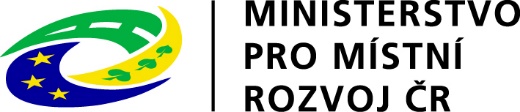 byl pořízen/realizován za přispění prostředků státního rozpočtu ČR z programu Ministerstva pro místní rozvoj.